Activity 3.4.3 Applying Angle Properties in Regular PolygonsAngles in a Regular Polygon Theorem: In a regular polygon the measure of each interior angle is  and the measure of each exterior angle is .Practice Problems:A trampoline is in the shape of a regular octagon. What is the measure of each interior angle and each exterior angle? 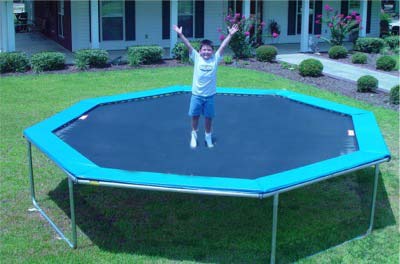 The sum of interior angles in a regular polygon is 1080°. How many sides are in this regular polygon?How many sides does a regular polygon have, if its interior angles equal 144°? A dodecagon is a 12-sided polygon. In a regular dodecagon, what is the measure of each interior angle and each exterior angle? The Santiago family is building a gazebo in their backyard as pictured below. The gazebo is in the shape of a regular hexagon. At each interior angle there will be a metal bracket, how many degrees is the does each metal bracket need to be? 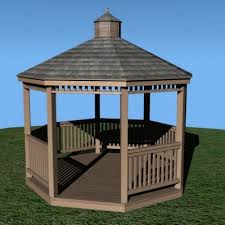 Each interior angle of a regular polygon measures 135°.  How many sides does the polygon have?If each exterior angle measures 40°, how many sides does this polygon have?If each exterior angle measures 50°, how many sides does this polygon have? If the polygon is not possible, then explain why.